PROTEZIONE FAMIGLIA È la Misura con cui Regione Lombardia sostiene le famiglie che stanno avendo difficoltà economiche dovute al perdurare della situazione di emergenza sanitaria da Covid 19.Per i cittadini residenti nei Comuni dell'Ambito Valle Brembana la possibilità di accedere è prevista dal 13 aprile 2021, ore 10 e fino al 20 aprile, mediante il portale regionale: www.bandi.regione.lombardia.itLe famiglie potranno ottenere un contributo di 500 euro una tantum a fondo perduto fino ad esaurimento delle risorse disponibili con aggiunta di un importo aggiuntivo al contributo concesso se si risulta beneficiari del Fattore Famiglia LombardoPer accedere anche al FFL bisogna avere i seguenti ulteriori elementi: il mutuo per l’acquisto dell’abitazione principale, l’anzianità di residenza in Regione Lombardia da almeno 10 anni, numero dei figli, persone disabili, donne in gravidanza e anziani a carico) Per accedere al contributo ordinario pari a 500 euro una tantum occorre che il richiedente, al momento della presentazione della domanda, sia in possesso dei seguenti requisiti:essere residente in Lombardia;essere genitore di almeno un minore di 18 anni (17 anni e 364 giorni) a carico e residente nel proprio nucleo familiare;avere un ISEE 2021 minore o uguale a 30.000,00 euro;aver avuto una riduzione dell’attività lavorativa dimostrabile da una delle seguenti situazioni legate all’emergenza Covid, a partire dal 31 gennaio 2020, (data della dichiarazione dello stato di emergenza di cui alla delibera del Consiglio dei Ministri):- cassa integrazione (o altri ammortizzatori sociali; a titolo esemplificativo: cassa integrazione guadagni, Cassa Integrazione in deroga, fondo di integrazione salariale, patti di solidarietà locale);- disoccupazione a cui è seguita la Dichiarazione di Immediata Disponibilità (DID) e Patto di Servizio Personalizzato (PSP);- partita IVA individuale attiva (libero professionista o ditta individuale), quale attività prevalente, e aver subito un calo di fatturato/corrispettivi di almeno 1/3 tra 1° marzo - 31 ottobre 2020 rispetto allo stesso periodo del 2019. In alternativa aver attivato la partita IVA a partire dal 1° gennaio 2019.Tutte le info su:
https://www.regione.lombardia.it/wps/portal/istituzionale/HP/DettaglioServizio/servizi-e-informazioni/Cittadini/Persone-casa-famiglia/famiglia-e-minori/protezione-famiglia/protezione-famigliaAlla domanda non va allegato nulla ma il cittadino per presentarla può accedere alla piattaforma regionale SOLO CON CRS O SPID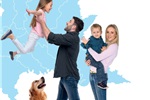 PROTEZIONE FAMIGLIA - Bando di Regione Lombardia e Ambito Territoriale Valle BrembanaPresentazione domande a partire dal 13 aprile 2021, ore 10:00 e fino al 20 aprile 